OPRACOWANIE WYNIKÓW ANKIETY DLA UCZNIÓW I RODZICÓW W SZKOLE PODSTAWOWEJ IM. PIERWSZEJ KADROWEJ W MĄKOLNIE, BADAJĄCEJ ŚWIADOMOŚĆ NT. ZMIAN KLIMATU W NASZYM REGIONIEAnkieta badała opinię uczniów klas V,VI, VII i VIII  i rodziców uczniów klas VI, VII, VIII oraz w środowisku z naszej okolicy, nt. zmian klimatu w naszym regionie. Ankietę wypełniło łącznie 65 osób. Pozwoliła ona dokonać oceny świadomości naszego społeczeństwa, jakie zmiany zachodzą w naszym klimacie, naszego regionu.I.CZY ZGADZASZ SIĘ, ŻE W CIĄGU OSTATNICH LAT MOŻNA BYŁO ZAOBSERWOWAĆ WPŁYW ZMIAN KLIMATU NA NASZE ŻYCIE?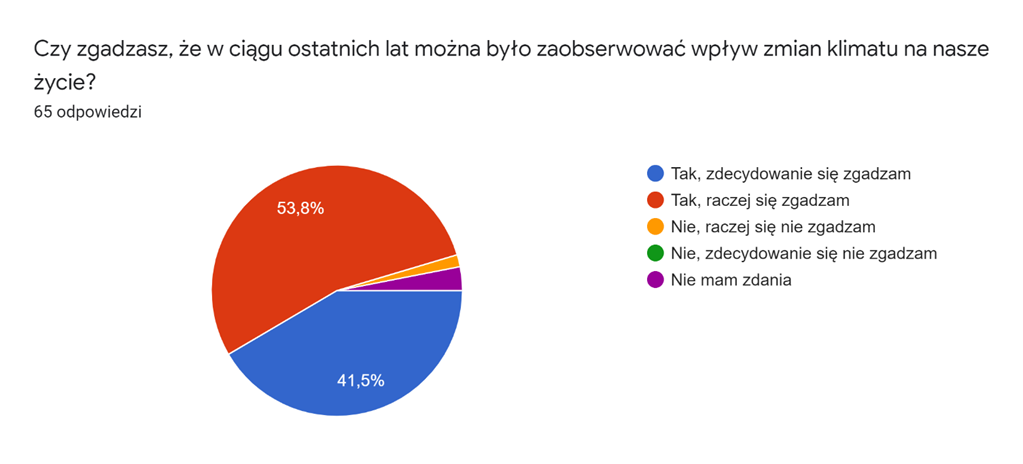 Ankietowani w odpowiedzi na 1. pytanie,  dotyczące wpływu zmian klimatu na nasze życie, zdecydowanie odpowiedzieli, że można zaobserwować to zjawisko. Zdecydowanie tak i raczej tak zaznaczyło praktycznie 100% ankietowanych. Tylko 2 osoby stwierdziły, że na nasze życie nie mają wpływu zmiany klimatyczne, a 1 osoba nie miała zdania II.CZY TWOIM ZDANIEM ZMIANY KLIMATU WPŁYWAJĄ NA ŻYCIE POZYTYWNIE, CZY NEGATYWNIE?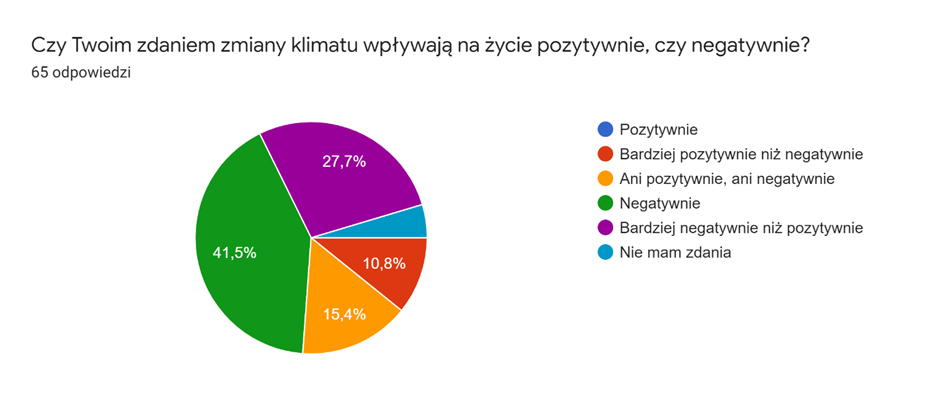 Z całej grupy ankietowanych, prawie połowa (41,5%) uważa, że zmiany klimatyczne  zachodzące w naszym środowisku mają negatywny wpływ na nasze życie. Głosy pozostałych rozbiły się na trzy grupy odpowiedzi. Siedem osób uważa, że zmiany klimatyczne mają bardziej pozytywny wpływ, 18 osób twierdzi, że zmiany mają bardziej negatywny, niż pozytywny wpływ, a 10 ankietowanych nie widzi żadnych związków wpływu zmian środowiska na nasze życie. Natomiast 3 osoby nie wyraziły opinii na ten temat. III. KTÓRE Z ZAOBSERWOWANYCH ZJAWISK POGODOWYCH, POJAWIAJĄCYCH SIĘ ZE ZMIANAMI KLIMATU, MAJĄ TWOJĄ OPINIĄ NAJWIĘKSZY WPŁYW NA KOMFORT NASZEGO ŻYCIA?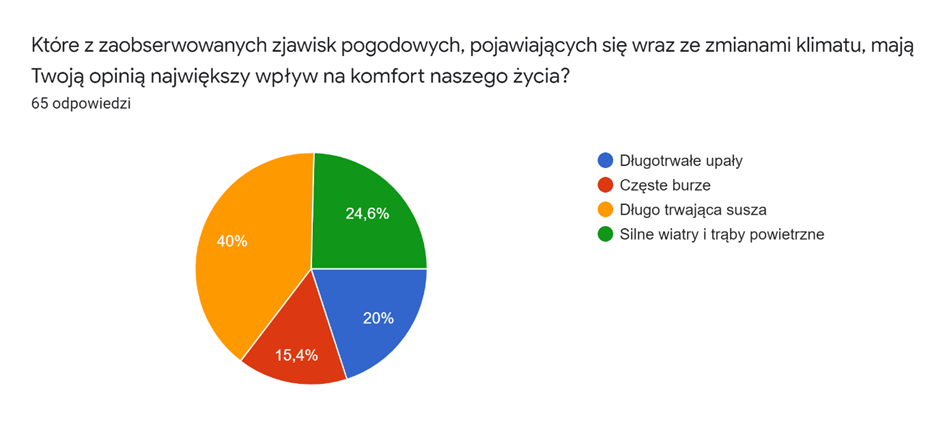 Większość ankietowanych (40%) odpowiedzieli, że długo trwająca susza ma największy wpływ na komfort naszego życia. Pozostali rozbili swoje głosy: 24% zaznaczyli silne wiatry i trąby powietrzne, 20% długotrwałe upały, a 15,4% częste burze. IV. CO SĄDZISZ O WPŁYWIE ELEKTROWNI WĘGLOWYCH NA ZMIANY KLIAMTU W NASZYM REGIONIE?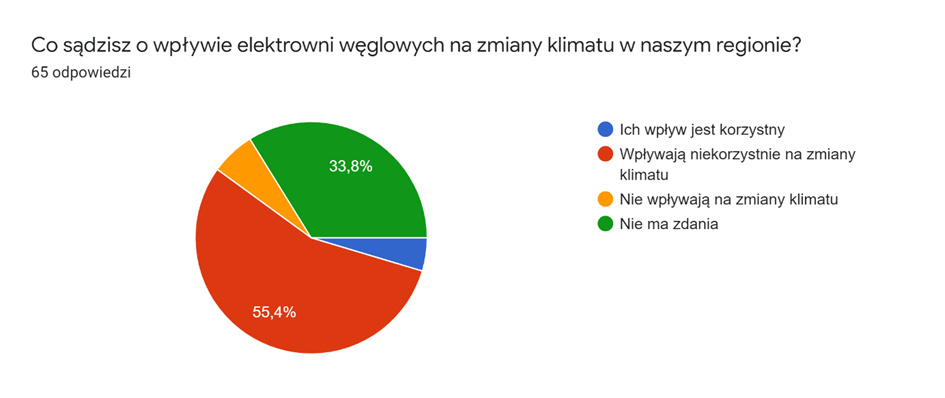 Z grupy 65 ankietowanych, połowa z nich, czyli 36 osób odpowiedziało, że elektrownie węglowe w naszym regionie mają niekorzystny wpływ na zmiany klimatu. Bardzo dużo osób, bo aż 22 osoby ankietowane, nie mają zdania na ten temat. Pozostałe głosy rozbiły się na: 3 osoby twierdzą, że ich wpływ jest korzystny, a 4 osoby, że elektrownie te nie mają wpływu na nasz klimat. V. CO SĄDZISZ O ODNAWIALNYCH ŹRÓDŁACH ENERGII ELEKTRYCZNEJ?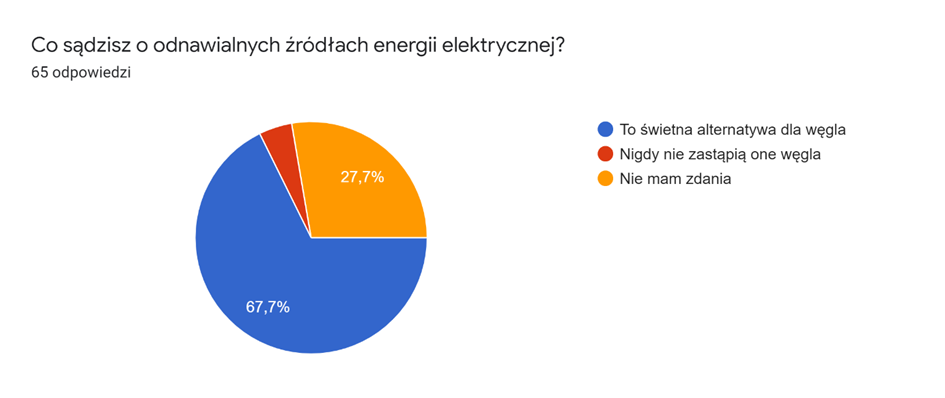 Zdecydowana większość rodziców i uczniów – 67,7% - uważa, że źródła odnawialne energii elektrycznej to świetna alternatywa dla węgla. Dużo osób nie miało zdania – 27,7%. Trzy osoby – 4,6% - twierdzi, że odnawialne źródła energii nie zastąpią węgla.VI. CZY TWOIM ZDANIEM NA ZMIANY NASZEGO KLIAMTU MAJĄ RÓWNIEŻ WPŁYW KOPALNIE I ELEKTROCIEPŁOWNIE?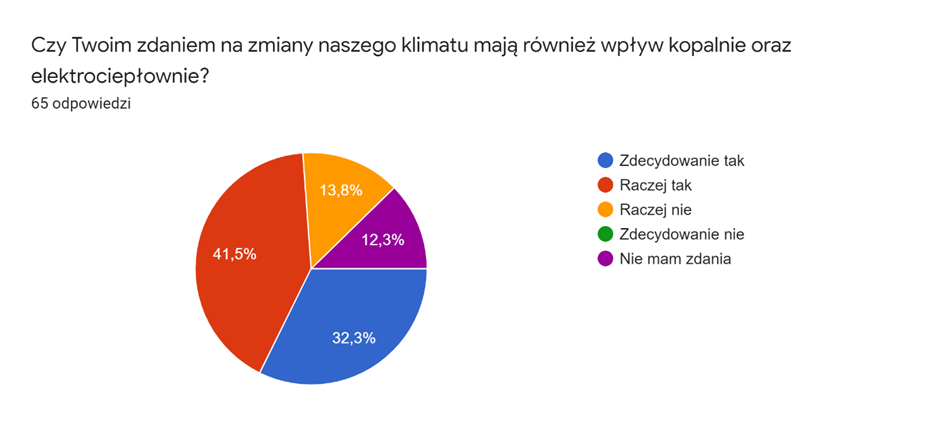 Prawie wszyscy nasi ankietowani uczniowie i rodzice, uważają, że kopalnie i elektrociepłownie mają wpływ na zmiany naszego klimatu, czyli 48 osób na 65 ankietowanych. Tylko 17 osób ankietowanych twierdzi, że nie ma żadnego zdania albo, że raczej nie wpływają na klimat. VII. JAK OKREŚLASZ SWOJE ZAINTERESOWANIE PROBLEMATYKĄ ZMIAN KLIMATU?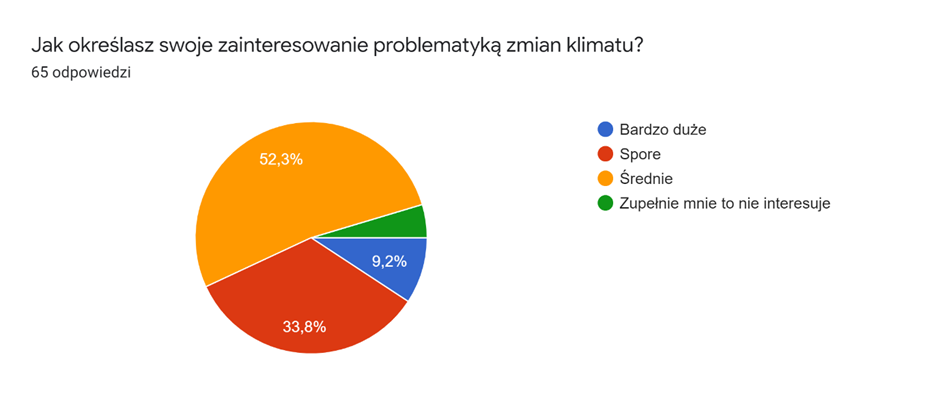 Przykro stwierdzić, ale tylko połowa ludzi z naszego środowiska, bo 52,3% średnio interesuje się problematyką zmian klimatu, a 33,8% ma spore zainteresowanie tą problematyką. Niestety, tylko 9,2% naszego społeczeństwa jest bardzo zainteresowana zmianami zachodzącymi w naszym klimacie, natomiast 4,6% to osoby kompletnie niezainteresowane. VIII. CZY TWOIM ZDANIEM WARTO JEST POWSTRZYMYWAĆ/ SPOWALNIAĆ ZMIANY KLIMATU?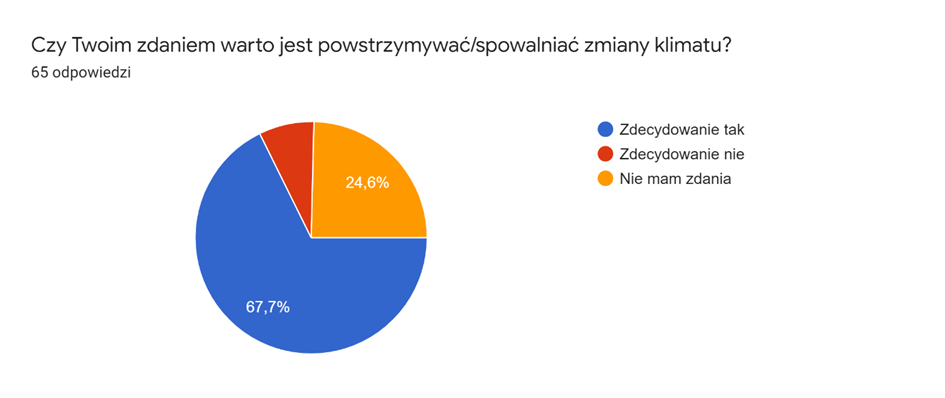 Zdecydowana większość, bo aż 67,7% uważa, że należy spowalniać, powstrzymywać zmiany klimatu. IX. CZY TWOIM ZDANIEM POWINNO SIĘ WSPIERAĆ ORGANIZACJE SPOŁECZNE DZIAŁAJĄCE NA RZECZ KLIMATU?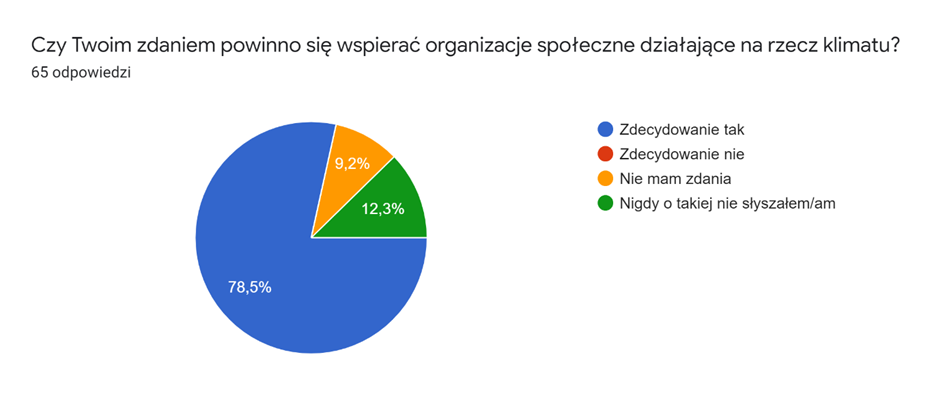 Największa część ankietowanych, bo aż 51 osób na 65, uważa, że zdecydowanie należy wspierać organizacje działające na rzecz klimatu. Grupa 8 osób nigdy o takich nie słyszała, a podobna część rodziców i uczniów, bo 6 osób twierdzi, że nie ma zdania na ten temat. Nikt spośród naszego środowiska nie uważa, że organizacje społeczne działające na rzecz klimatu są niepotrzebne. WNIOSKINasze środowisko społeczne jest średnio interesowane  zmianami klimatycznymi w naszym regionie.Około 75% naszego społeczeństwa jest świadome przyczyn oraz skutków zmian klimatu.REKOMENDACJENależy podjąć działania uświadamiające nasze społeczeństwo o problematyce zmian zachodzących w naszym klimacie oraz ich pozytywnych i negatywnych wpływach.Opracowała :Joanna LeśniewskaPytania do ankiety utworzyły:Joanna Leśniewska, Maria Rutkowska ZDECYDOWANIE TAKRACZEJ TAKRACZEJ NIEZDECYDOWANIE NIENIE MAM ZDANIA27 os.35 os.1 os.-2 os.41,5%53,8%1,5%-3,1%POZYTYWNIEBARDZIEJ POZYTYWNIE, NIŻ NAEGATYWNIEANI POZYTYWNIE, ANI NEGATYWNIENEGATYWNIEBARDZIEJ NEGATYWNIE, NIŻ POZYTYWNIENIE MAM ZDANIA-7 os.10 os.27 os.18 os.3 os.-10,8%15,4%41,5%27,7%4,6%DŁUGOTRWAŁE UPAŁY CZĘSTE BURZEDŁUGO TRWAJĄCA SUSZASILNE WIATRY I TRĄBY POWIETRZNE13 os.10 os.26 os.16 os.20%15,4%40%24,6%ICH WPŁYW JEST KORZYSTNY WPŁYWAJĄ NIEKORZYSTNIE NA ZMIANY KLIMATUNIE WPŁYWAJĄ NA ZMIANY KLIMATUNIE MAM ZDANIA 3 os.36 os.4 os.22 os.4,6%55,4%6,2%33,8%TO ŚWIETNA ALTERNATYWA DLA WĘGLANIGDY NIE ZASTĄPIĄ ONE WĘGLANIE MAM ZDANIA44 os. 3 os.18 os.67,7%4,6%27,7%ZDECYDOWANIE TAKRACZEJ TAKRACZEJ NIEZDECYDOWANIE NIENIE MAM ZDANIA21 os.27 os.9 os.-8 os.32,3%41,5%13,8%-12,3%BARDZO DUŻESPOREŚREDNIEZUPEŁNIE MNIE TO NIE INTERESUJE6 os.22 os.34 os.3 os. 9,2%33,8%52,3%4,6%ZDECYDOWANIE TAKZDECYDOWANIE NIENIE MAM ZDANIA44 os.5 os.16 os.67,7%7,7%24,6%ZDECYDOWANIE TAKZDECYDOWANIE NIENIE MAM ZDANIANIGDY O TAKIEJ NIE SŁYSZAŁEM/AM51 os.-6 os.8 os.78%-9,2%12,3%